                                                                                                                                 “Azərbaycan Xəzər Dəniz Gəmiçiliyi”			                       			 	Qapalı Səhmdar Cəmiyyətinin 					       			“ 01 ”  Dekabr 2016-cı il tarixli		“216” nömrəli əmri ilə təsdiq edilmişdir.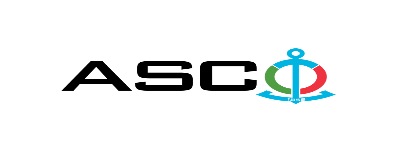           “Azərbaycan Xəzər Dəniz Gəmiçiliyi” Qapalı Səhmdar Cəmiyyətinin  tabeliyində olan struktur idarələr üçün elektrik mallarının satınalınması məqsədilə açıq müsabiqə elan edir:Müsabiqə №AM032/2023(İddiaçı iştirakçının blankında)AÇIQ MÜSABİQƏDƏ İŞTİRAK ETMƏK ÜÇÜN MÜRACİƏT MƏKTUBU___________ şəhəri                                                                         “__”_______20_-ci il___________№           							                                                                                          ASCO-nun Satınalmalar Komitəsinin Sədricənab C.Mahmudluya,Hazırkı məktubla [iddiaçı podratçının tam adı göstərilir] (nin,nun,nın) ASCO tərəfindən “__________”ın satın alınması ilə əlaqədar elan edilmiş [iddiaçı tərəfindən müsabiqənin nömrəsi daxil edilməlidir]nömrəli açıq  müsabiqədə iştirak niyyətini təsdiq edirik.Eyni zamanda [iddiaçı podratçının tam adı göstərilir] ilə münasibətdə hər hansı ləğv etmə və ya müflislik prosedurunun aparılmadığını, fəaliyyətinin dayandırılmadığını və sözügedən satınalma müsabiqəsində iştirakını qeyri-mümkün edəcək hər hansı bir halın mövcud olmadığını təsdiq edirik. Əlavə olaraq, təminat veririk ki, [iddiaçı podratçının tam adı göstərilir] ASCO-ya aidiyyəti olan şəxs deyildir.Tərəfimizdən təqdim edilən sənədlər və digər məsələlərlə bağlı yaranmış suallarınızı operativ cavablandırmaq üçün əlaqə:Əlaqələndirici şəxs: Əlaqələndirici şəxsin vəzifəsi: Telefon nömrəsi: E-mail: Qoşma: İştirak haqqının ödənilməsi haqqında bank sənədinin əsli – __ vərəq.________________________________                                   _______________________                   (səlahiyyətli şəxsin A.A.S)                                                                                                        (səlahiyyətli şəxsin imzası)_________________________________                                                                  (səlahiyyətli şəxsin vəzifəsi)                                                M.Y.                                            MALLARIN SİYAHISI:Ödəniş şərti yalnız “fakt üzrə” qəbul edilir, avans təklif edən iştirakçıların təklifləri kənarlaşdırılacaqdır. Yerli müəssisələrin Tədarük şərti yalnız DDP ilə qəbul olunur, Yerli müəssisələrin qiymət təklifi yalnız manat ilə qəbul olunacaq. digər şərtlər qəbul olunmayacaq.Texniki suallarla bağlı:ASCO-nun Satınalmalar Departameninin aparıcı mütəxəssisi Emil HəsənovTel: +994 504220011E-mail: : emil.hasanov@asco.az Müsabiqədə qalib elan olunan iddiaçı şirkət ilə satınalma müqaviləsi bağlanmamışdan öncə ASCO-nun Satınalmalar qaydalarına uyğun olaraq iddiaçının yoxlanılması həyata keçirilir.    Həmin şirkət bu linkə http://asco.az/sirket/satinalmalar/podratcilarin-elektron-muraciet-formasi/ keçid alıb xüsusi formanı doldurmalı və ya aşağıdakı sənədləri təqdim etməlidir:Şirkətin nizamnaməsi (bütün dəyişikliklər və əlavələrlə birlikdə)Kommersiya hüquqi şəxslərin reyestrindən çıxarışı (son 1 ay ərzində verilmiş)Təsisçi hüquqi şəxs olduqda, onun təsisçisi haqqında məlumatVÖEN ŞəhadətnaməsiAudit olunmuş mühasibat uçotu balansı və ya vergi bəyannaməsi (vergi qoyma sistemindən asılı olaraq)/vergi orqanlarından vergi borcunun olmaması haqqında arayışQanuni təmsilçinin şəxsiyyət vəsiqəsiMüəssisənin müvafiq xidmətlərin göstərilməsi/işlərin görülməsi üçün lazımi lisenziyaları (əgər varsa)Qeyd olunan sənədləri təqdim etməyən və ya yoxlamanın nəticəsinə uyğun olaraq müsbət qiymətləndirilməyən şirkətlərlə müqavilə bağlanılmır və müsabiqədən kənarlaşdırılır. Müsabiqədə iştirak etmək üçün təqdim edilməli sənədlər:Müsabiqədə iştirak haqqında müraciət (nümunə əlavə olunur);İştirak haqqının ödənilməsi barədə bank sənədi;Müsabiqə təklifi; Malgöndərənin son bir ildəki (əgər daha az müddət fəaliyyət göstərirsə, bütün fəaliyyət dövründəki) maliyyə vəziyyəti barədə bank sənədi;Azərbaycan Respublikasında vergilərə və digər icbari ödənişlərə dair yerinə yetirilməsi vaxtı keçmiş öhdəliklərin, habelə son bir il ərzində (fəaliyyətini dayandırdığı müddət nəzərə alınmadan) vergi ödəyicisinin Azərbaycan Respublikasının Vergi Məcəlləsi ilə müəyyən edilmiş vəzifələrinin yerinə yetirilməməsi hallarının mövcud olmaması barədə müvafiq vergi orqanlarından arayış.İlkin mərhələdə müsabiqədə iştirak haqqında müraciət (imzalanmış və möhürlənmiş) və iştirak haqqının ödənilməsi barədə bank sənədi (müsabiqə təklifi istisna olmaqla) ən geci  15.02.2023-cü il, Bakı vaxtı ilə saat 17:00-a qədər Azərbaycan, rus və ya ingilis dillərində “Azərbaycan Xəzər Dəniz Gəmiçiliyi” Qapalı Səhmdar Cəmiyyətinin ( “ASCO” və ya “Satınalan təşkilat”) yerləşdiyi ünvana və ya Əlaqələndirici Şəxsin elektron poçtuna göndərilməlidir, digər sənədlər isə müsabiqə təklifi zərfinin içərisində təqdim edilməlidir.   Satın alınması nəzərdə tutulan mal, iş və xidmətlərin siyahısı (təsviri) əlavə olunur.İştirak haqqının məbləği və Əsas Şərtlər Toplusunun əldə edilməsi:Müsabiqədə iştirak etmək istəyən iddiaçılar aşağıda qeyd olunmuş məbləğdə iştirak haqqını ASCO-nun bank hesabına ödəyib (ödəniş tapşırığında müsabiqə keçirən təşkilatın adı, müsabiqənin predmeti dəqiq göstərilməlidir), ödənişi təsdiq edən sənədi birinci bölmədə müəyyən olunmuş vaxtdan gec olmayaraq ASCO-ya təqdim etməlidir. Bu tələbləri yerinə yetirən iddiaçılar satınalma predmeti üzrə Əsas Şərtlər Toplusunu elektron və ya çap formasında əlaqələndirici şəxsdən elanın IV bölməsində göstərilən tarixədək həftənin istənilən iş günü saat 08:00-dan 17:00-a kimi ala bilərlər.İştirak haqqının məbləği (ƏDV-siz): 50Azn.Iştirak haqqı manat və ya ekvivalent məbləğdə ABŞ dolları və AVRO ilə ödənilə bilər.  Hesab nömrəsi: İştirak haqqı ASCO tərəfindən müsabiqənin ləğv edilməsi halı istisna olmaqla, heç bir halda geri qaytarılmır.Müsabiqə təklifinin təminatı :Müsabiqə təklifi üçün təklifin qiymətinin azı 1 (bir) %-i həcmində bank təminatı (bank qarantiyası) tələb olunur. Bank qarantiyasının forması Əsas Şərtlər Toplusunda göstəriləcəkdir. Bank qarantiyalarının əsli müsabiqə zərfində müsabiqə təklifi ilə birlikdə təqdim edilməlidir. Əks təqdirdə Satınalan Təşkilat belə təklifi rədd etmək hüququnu özündə saxlayır. Qarantiyanı vermiş maliyyə təşkilatı Azərbaycan Respublikasında və/və ya beynəlxalq maliyyə əməliyyatlarında qəbul edilən olmalıdır. Satınalan təşkilat etibarlı hesab edilməyən bank qarantiyaları qəbul etməmək hüququnu özündə saxlayır.Satınalma müsabiqəsində iştirak etmək istəyən şəxslər digər növ təminat (akkreditiv, qiymətli kağızlar, satınalan təşkilatın müsabiqəyə dəvət sənədlərində göstərilmiş xüsusi hesabına  pul vəsaitinin köçürülməsi, depozitlər və digər maliyyə aktivləri) təqdim etmək istədikdə, təminat növünün mümkünlüyü barədə Əlaqələndirici Şəxs vasitəsilə əvvəlcədən ASCO-ya sorğu verməlidir və razılıq əldə etməlidir. Müqavilənin yerinə yetirilməsi təminatı satınalma müqaviləsinin qiymətinin 5 (beş) %-i məbləğində tələb olunur.Hazırki satınalma əməliyyatı üzrə Satınalan Təşkilat tərəfindən yalnız malların anbara təhvil verilməsindən sonra ödənişinin yerinə yetirilməsi nəzərdə tutulur, avans ödəniş nəzərdə tutulmamışdır.Müqavilənin icra müddəti: Mallara təcili təlabat yarandığından çatdırılma müddəti 10 gün ərzində nəzərdə tutulmuşdur.Müsabiqə təklifinin təqdim edilməsinin son tarixi və vaxtı:Müsabiqədə iştirak haqqında müraciəti və iştirak haqqının ödənilməsi barədə bank sənədini birinci bölmədə qeyd olunan vaxta qədər təqdim etmiş iştirakçılar, öz müsabiqə təkliflərini bağlı zərfdə (1 əsli və 1 surəti olmaqla) 22 fevral 2023-cü il, Bakı vaxtı ilə saat 17:00-a qədər ASCO-ya təqdim etməlidirlər.Göstərilən tarixdən və vaxtdan sonra təqdim olunan təklif zərfləri açılmadan geri qaytarılacaqdır.Satınalan təşkilatın ünvanı:Azərbaycan Respublikası, Bakı şəhəri, AZ1003 (indeks), Bakı şəhəri Mikayıl Useynov küçəsi 2 ASCO-nun Satınalmalar Komitəsi.Əlaqələndirici şəxs:Emil HəsənovASCO-nun Satınalmalar Departameninin aparıcı mütəxəssisiTelefon nömrəsi: +99450 422 00 11Elektron ünvan: emil.hasanov@asco.az, tender@asco.azHüquqi məsələlər üzrə:Telefon nömrəsi: +994 12 4043700 (daxili: 1262)Elektron ünvan: tender@asco.az Müsabiqə təklif zərflərinin açılışı tarixi, vaxtı və yeri:Zərflərin açılışı 23 fevral 2023-cü il tarixdə, Bakı vaxtı ilə saat 11:00-da  elanın V bölməsində göstərilmiş ünvanda baş tutacaqdır. Zərflərin açılışında iştirak etmək istəyən şəxslər iştirak səlahiyyətlərini təsdiq edən sənədi (iştirakçı hüquqi və ya fiziki şəxs tərəfindən verilmiş müvafiq etibarnamə) və şəxsiyyət vəsiqələrini müsabiqənin baş tutacağı tarixdən ən azı yarım saat qabaq Satınalan Təşkilata təqdim etməlidirlər.Müsabiqənin qalibi haqqında məlumat:Müsabiqə qalibi haqqında məlumat ASCO-nun rəsmi veb-səhifəsinin “Elanlar” bölməsində yerləşdiriləcəkdir.№Malların adıÖlçü vahidiSayıZığ GTTZ  Tələbnamə №: 00100580211Transformator Schneider  ABL 6TSO6U   63VAədəd12Kontaktor   AF09-30-10-14 250-500V50/60HZ-DC                                 ədəd63Çevirici ,XB4BD21,rəng: qara, 22 mm 1 H.B, 90 2 mövqeli ədəd14Çevirici XB4, 1NO+1NC,230/240V AC,22 mm (işıqlandırılmış 2 mövqeli)  ədəd185Kontakt bloku  Scneider 1HO,ZBE101 6A,600V,0,011kHz         ədəd186Tək kontakt bloku Scheider 1NC,ZBE102 6 A, 600 V     ədəd187Səlis tənzimlənən buraxıcı  (İnvertor)   Schneider ATS22 230V(45кW)/400- 440V(90кW)    ədəd28Tezlik çeviricisi ABB (invertor) ACS310-03E-41A8-4 50Hz 18.5kW 380V   ədəd2Zığ GTTZ Tələbnamə №: 00100502729Elektrik şin izolyatoru  SM-25/6 D-25 IEK YIS11-25-06 ədəd12Zığ GTTZ Tələbnamə №: 001005132910Kontaktor 22E:2No+2Nc:380v,50Hz TF4322-OAMO 32A ədəd5Zığ GTTZ Tələbnamə №: 001005153811Rele ENTES MKS-03 1 NO,8A,250V AC,2000 VAədəd2Zığ GTTZ Tələbnamə №: 001005240412Elektrik avtomatı  3P 250A 25kA Kompakt Şalter (MCCB) Siemens 3VM1225-3ED32-0AA0ədəd1013Elektrik avtomatı  3P 112-160A 36kA  (MCCB) Siemens 3VA1116-4EE36-0AA0ədəd1514Elektrik avtomatı  3P 70-100A 36kA (MCCB) Siemens 3VA1110-4EE36-0AA0ədəd5Zığ GTTZTələbnamə №: 001005266515Tezlik çevricisi ( İnvertor bloku) Model: ACS310-03E-41A8-4 Güc: 18,5 kVtədəd116Tezlik çevricisi ( İnvertor bloku) Model:ACS550-01-157A-4 ABB ədəd1Zığ GTTZ Tələbnamə №: 001005392217Kontaktor  KMI-46512 65A 110V/AC3 1NO,1NC IEK ədəd2Zığ GTTZ Tələbnamə №: 001005440818Cərəyan relesi RT 100 (premko technocluster) ədəd4Zığ GTTZ Tələbnamə №: 001005504519Kontaktor LS Model: MC-9b-11, Amp Reytinq: AC3 9 A, Gərginlik : AC 240 v,  Sarğı : 42 V, 3 qütüblü. ədəd2Zığ GTTZ Tələbnamə №: 001005513620Zaman relesi MCB-9ədəd10Zığ GTTZ Tələbnamə №: 001005619021Projektor Pelsan Pelsan 220V 400Vt 50Hz E40 ölçüləri 510x415x150x295ədəd20Zığ GTTZ Tələbnamə №: 001005752222Balast 36W (floresan lampalar üçün)ədəd323Startyor 220V : 4-22 Vt   ədəd10024Avtomatik elektrik açarı 3P, 250 A, 380 V, 25 kA, (MCCB) Siemens3VM1225-3ED32-0AA0ədəd2Zığ GTTZ Tələbnamə №: 001005764725Elektrik açarı   ВПК-2010Б-УХЛ4 660V AC, 440V DC IP00                                                                                   ədəd526Sıxac 8x500 mm (tayrap-plastik)     qutu50027Sıxac 6x350 mm (tayrap-plastik)   qutu50028Sıxac 4,5x250 mm (tayrap-plastik) qutu50029Metal sıxac 4,6x250 mm  (Material: Paslanmayan Dəniz Polad: AISI 316L) qutu10030Metal sıxac 7,9x800 mm  (Material: Paslanmayan Dəniz Polad: AISI 316L) qutu5031Metal sıxac 7,9x350 mm  ( Material: Paslanmayan Dəniz Polad: AISI 316L) qutu15032Kabel keçidi PG 13,5 IP54 6-12 mm (kapron salnik)                                                          ədəd20033Kabel keçidi PG 16 IP54 9-13 mm (kapron salnik)                                                    ədəd20034Kabel keçidi PG 19 IP54 12-15 mm (kapron salnik)                                                        ədəd20035Kabel keçidi PG 21 IP54 13-18 mm (kapron salnik)                                                       ədəd20036Kabel keçidi PG 24 IP54 15-22 mm (kapron salnik)                                                         ədəd20037Kabel keçidi PG 29 IP54 18-25 mm (kapron salnik)                                                         ədəd200Zığ GTTZ Tələbnamə №: 001005276138Selsin ДИ-501A kontaktsız ədəd1039Selsin SS-404  ədəd1040Üçlü dəyirmi cərəyan yuvası ТС-3ədəd20Zığ GTTZ  Tələbnamə №: 001005984841Elektrik avtomatı  220V 32A ( 2 faz) SİEMENSədəd2Bibiheybət GTZ Tələbnamə №: 1005796442Projektor 2X Max,220V,400W,İP67ədəd2043Led projektor 220V,50hz,300w 6500кədəd4544Led çıraq   220V,24W,Ø110mm (ağ,tavan üçün)ədəd100Bibiheybət GTZ Tələbnamə N=1005617545Elektrik avtomatı Siemens 220V, 25A 1fazədəd1046Elektrik razetkası Clipsal İçi dərinədəd2047Elektrik açarı "Clipsal"№1ədəd1048Elektrik açarı "Clipsal"№2ədəd1049Elektrik cəngəli 220V 16A ədəd1050Ekonom lampa E27 220v 24wədəd50Bibiheybət GTZ Tələbnamə N=1005647451Elektrik çeviricisi Opaş 380V,Le=160A, 0-1-2, 3 YPT3 05ədəd1Bibiheybət GTZ Tələbnamə N=1005984152Kabel ucluğu SG 2x6mmədəd100053Kabel ucluğu SG 4x6mmədəd100054Kabel ucluğu SG 6x6mmədəd100055İzolent ПВХ 50mm x0,20mm х10m ГОСТ 16214-86ədəd500Bibiheybət GTZ Tələbnamə №: 1006027756Mis montaj naqili ПВ3 10 Ж(sarı-yaşıl)metr10057Kabel ucluğu (üzük tipli) SG 4x2,5mmədəd50058Kabel ucluğu (üzük tipli) SG 4x1,5mmədəd500DND Koroğlu gəmisi Tələbnamə №: 1005838259Kontaktor "Schneider" LC1D150M7; 150A; 3 faz; dolaq-220Volt; 50/60Hz;köməkçi kontakt(1NO+ 1NC); (en-hü-də)(120x158x136)mmədəd1DND Naftalan gəmisi Tələbnamə №: 1005846960Elektrik rozetkası (ağ) Clipsal 220V , 6Aədəd661Sabit cərəyan gərginlik ötürücüsü CHS-50VD/SP1, 24 V DCədəd362Drossel 20 Wt, 220-240 V, 110-130 V, 50/60 Hz, IP20ədəd6DND Tələbnamə №: 1005974563Elektrik avtomatı 3P 250-630A 36kA  (MCCB) Siemens 3VA2463-4HL32-0AA0ədəd164Elektrik avtomatı  3P 160-400A 36kA  (MCCB) Siemens 3VA2340-4HL32-0AA0ədəd265Elektrik avtomatı  3P 250A 25kA  (MCCB) Siemens 3VM1225-3ED32-0AA0ədəd2XDND Atlant gəmisi Tələbnamə №: 1005974666Kontaktor (Schneider) LC1D18AC 220v;32A DİN railədəd467Avtomat Schneider İC 60NC25AC220v25A;1PDİNrailədəd468Avtomat Schneider İC 60NC40AC220v;1PDİNrailədəd4Avtomat Schneider İC 60NC40AC220v;2PDİNrailədəd269XDND Usuxçay gəmisi Tələbnamə №: 1005850770Kontaktor RG-200;  380V; 200A; 50Hz;ədəd271Avtomat Schneider İC 60NC40AC220v;1PDİNrailədəd472Avtomat Schneider İC 60NC40AC220v;2PDİNrailədəd2XDND Usuxçay gəmisi Tələbnamə №: 1005850773Kontaktor RG-200;  380V; 200A; 50Hz;ədəd2XDND Qadadağ-4  gəmisi Tələbnamə №: 1005772474Elektrik qoruyrucu  EZ25;6Aədəd2075Elektrik qoruyrucu  EZ25;10Aədəd2076Elektrik qoruyrucu  EZ25;15Aədəd2077Elektrik qoruyrucu  EZ25;20Aədəd2078Elektrik qoruyrucu  EZ25;35Aədəd2079Elektrik qoruyrucu  EZ25;50Aədəd2080Elektrik qoruyrucu  Yuvası EZ25;50Aədəd6XDND M.B.Məmmədov  gəmisi Tələbnamə №: 1005746481Elektrik qoruyrucu    (D1) 34х17mm 1A ; 500V ; Е16 ədəd2082Elektrik qoruyrucu    (D1) 34х17mm 2A ; 500V ; Е16ədəd2083Elektrik qoruyrucu  (D1) 34х17mm 4A ; 500V ; Е16 ədəd2084Elektrik qoruyrucu ПВД II (D2) 50х22mm 10A ;500V ; Е27   ədəd2085Elektrik qoruyrucu  (D1) 34х17mm 6.3A ; 500V ; Е16ədəd2086Elektrik qoruyrucu  ПВД II (D2) 50х22mm 16A ; 500V ; Е27   ədəd2087Elektrik qoruyrucu ПВД II (D2) 50х22mm 20A ; 500V ; Е27   ədəd2088Elektrik qoruyrucu ПВД III (D3) 50х27mm 40A ; 500V ; Е33ədəd20